Θέμα: « Πρόσκληση εκδήλωσης ενδιαφέροντος για κατάθεση οικονομικής προσφοράς σχετικά με μετάβαση και επιστροφή μαθητών και εκπαιδευτικών του 2ου  ΓΕΛ Ιωαννίνων και του ΓΕΛ Κόνιτσας από Κόνιτσα και Ιωάννινα προς Βιέννη – Πράγα- Ίνσμπρουκ»Σχετ: Υ.Α  33120/ΓΔ4/28-2-2017 (ΦΕΚ 681/τ.Β ΄/ 6-3-2017 ) με θέμα  « Εκδρομές- Μετακινήσεις μαθητών Δημόσιων και Ιδιωτικών σχολείων Δευτεροβάθμιας Εκπαίδευσης εντός και εκτός της χώρας»             ΠΡΟΣΚΑΛΟΥΜΕ	Γραφεία Γενικού Τουρισμού με ειδικό σήμα και άδεια λειτουργίας από τον ΕΟΤ σε ισχύ, να καταθέσουν στο γραφείο του 2ου Λυκείου Ιωαννίνων σφραγισμένη προσφορά κατά το χρονικό διάστημα από 1/11/2017 μέχρι 11/11/2019 και ώρα 11.30 π.μ. Μετά την παρέλευση της ημερομηνίας καμία προσφορά και για κανένα λόγο δε θα γίνεται αποδεκτή.     Για τη σύνταξη της προσφοράς αυτής σας ενημερώνουμε ότι θα πρέπει να περιλαμβάνονται τα παρακάτω στοιχεία:Προορισμός: Βενετία (χωρίς ξενάγηση) – Βιέννη – Πράγα – Νυρεμβέργη -  Ίνσμπρουκ.Αριθμός συμμετεχόντων : 49 - 53 μαθητές/μαθήτριες, 4 συνοδοί εκπαιδευτικοίΜεταφορικό μέσο: Λεωφορείο – καράβι. Τα λεωφορεία να είναι στη διάθεση των συμμετεχόντων για όλες τις μετακινήσεις.Χρονική διάρκεια μετακίνησης: Αναχώρηση από 3/12, επιστροφή 9/12. Οι ημερομηνίες μετακίνησης μπορεί να μεταβληθούν έως και τρεις ημέρες ανάλογα με τη διαθεσιμότητα καραβιών, ξενοδοχείων κ.λ.π. Διανυκτερεύσεις: Μία διανυκτέρευση στη Βιέννη, δύο διανυκτερεύσεις στην Πράγα και μία στο Ίνσμπρουκ ή την ευρύτερη περιοχή. Κατηγορία καταλύματος: 3*** (εάν είναι γνωστό ξενοδοχείο και γνωρίζετε την ποιότητά του) ή 4****. Να δοθούν εναλλακτικές τιμές. Να υποβληθούν προκρατήσειςΛοιπές υπηρεσίες:Στο πρόγραμμα της εκδρομής που θα υποβληθεί να αναφέρονται λεπτομέρειες για τη ξενάγηση στα αξιοθέατα κάθε πόληςΥποχρεωτική ασφάλιση ευθύνης διοργανωτή, σύμφωνα με την κείμενη νομοθεσία.  Συνοπτικό πρόγραμμα εκδρομής:1η ημέρα: Αναχώρηση από Κόνιτσα και Ιωάννινα προς Ηγουμενίτσα, επιβίβαση στο καράβι. 2η ημέρα: Άφιξη στη Βενετία, αναχώρηση για Βιέννη, 3η ημέρα: Ξενάγηση στη Βιέννη, αναχώρηση για Πράγα4η ημέρα: Ξενάγηση στην Πράγα5η ημέρα: Αναχώρηση για Νυρεμβέργη, επίσκεψη στο ελληνικό σχολείο Νυρεμβέργης, σύντομη ξενάγηση στην πόλη. Αναχώρηση για Ίνσμπρουκ σύντομη ξενάγηση στην πόλη.6η ημέρα: Αναχώρηση για Αγκόνα,  επιβίβαση στο καράβι.7η ημέρα: Άφιξη στην Ηγουμενίτσα επιστροφή στα Ιωάννινα και την Κόνιτσα.  Ζητείται η τελική συνολική τιμή του ταξιδιού και η επιβάρυνση ανά μαθητή. Παρακαλούμε να αναφερθούν αναλυτικά τυχόν διαφοροποιήσεις στην τιμή σε σχέση με τον ακριβή αριθμό των μαθητών.  Παρακαλούμε κατά τη σύνταξη της προσφοράς να λάβετε υπόψη σας τα εξής:Ζητείται η  πρόσθετη προαιρετική ασφάλιση που καλύπτει τα έξοδα σε περίπτωση ατυχήματος ή ασθένειας.Οι μετακινήσεις των μαθητών/μαθητριών και εκπαιδευτικών να γίνονται με λεωφορεία που πληρούν τις προδιαγραφές ασφαλούς μετακίνησης βάσει της κείμενης νομοθεσίας.Αν το λεωφορείο θα κινηθεί πέρα από τα χρονικά όρια που προβλέπει η νομοθεσία να υπάρχει επιπλέον οδηγός.Να αναφέρεται οπωσδήποτε στην προσφορά σας το όνομα, η κατηγορία του ξενοδοχείου και η ακριβής τοποθεσία.Ένα δίκλινο και δύο Μονόκλινα δωμάτια για τους/τις εκπαιδευτικούς τρίκλινα ή τετράκλινα για τους/τις μαθητές/μαθήτριες.Οι εν πλω διανυκτερεύσεις θα γίνουν σε τετράκλινες καμπίνες ΑΒ4, με μπάνιο, για τους μαθητές, και δίκλινες Α2, για τους συνοδούς. Σε περίπτωση που ο αριθμός των μαθητών ή των μαθητριών δεν είναι πολλαπλάσιο του 4 τότε τυχόν επιπλέον κρεβάτι θα πρέπει να παραμείνει αδιάθετο.Η φιλοξενία στο ξενοδοχείο να περιλαμβάνει καθημερινά πρωινό και δείπνο για το οποίο να ληφθεί μέριμνα ώστε να συμφωνεί, κατά το δυνατό, με τις ελληνικές γευστικές συνήθειες. Από το ολικό ποσό που θα συμφωνηθεί, θα κρατηθεί από το διευθυντή του σχολείου το 15% και θα αποδοθεί μετά την επιστροφή των μαθητών από την εκδρομή, υπό τον όρο ότι τηρήθηκαν εκ μέρους του τουριστικού γραφείου όλες οι δεσμεύσεις που περιλαμβάνονται στο ιδιωτικό συμφωνητικό.Το Σχολείο διατηρεί το δικαίωμα να μην πραγματοποιήσει τη μετακίνηση εφόσον δε συμπληρωθεί ο απαραίτητος αριθμός μαθητών/τριών.Η επιτροπή αξιολόγησης, πέραν της τιμής, συνεκτιμά την ποιότητα, την αξιοπιστία του ταξιδιωτικού γραφείου και το εύρος των προσφερομένων παροχών και δεν υποχρεούται να επιλέξει απαραίτητα το πρακτορείο που μειοδοτεί. Συνοδός – ξεναγός σε όλη τη διάρκεια της εκδρομήςΗ Διευθύντρια του ΓΕΛ Κόνιτσας                           Ο Διευθυντής του 2ου ΓΕΛ Ιωαννίνων             Γιαννίτση Ειρήνη                                                      Παπαφώτης Γεώργιος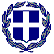 ΕΛΛΗΝΙΚΗ ΔΗΜΟΚΡΑΤΙΑΥΠΟΥΡΓΕΙΟ ΠΑΙΔΕΙΑΣ ΚΑΙ ΘΡΗΣΚΕΥΜΑΤΩΝ -------ΠΕΡ.Δ/ΝΣΗ Π. ΚΑΙ Δ.ΕΚΠ/ΣΗΣ ΗΠΕΙΡΟΥΔ/ΝΣΗ Β/ΘΜΙΑΣ ΕΚΠΑΙΔΕΥΣΗΣ ΙΩΑΝΝΙΝΩΝ2Ο ΓΕΝΙΚΟ  ΛΥΚΕΙΟ ΙΩΑΝΝΙΝΩΝ«ΓΕΩΡΓΙΟΣ ΣΤΑΥΡΟΥ»-------Ταχ. Διευθυνση : Λ. Γ. Παπανδρέου 4 - 6 Ταχ. Κώδικας     : 45444Πληροφορίες     : Παπαφώτης ΓεώργιοςΤηλέφωνο - ΦΑΞ : 2651027073                   ΑΝΑΡΤΗΤΕΟ ΣΤΟ ΔΙΑΔIΚΤYΟ                      Ανακοινοποίηση στο ορθό                                                  Ιωάννινα 31/10/2019                                                 Αριθ. Πρωτ.: 1149                   ΑΝΑΡΤΗΤΕΟ ΣΤΟ ΔΙΑΔIΚΤYΟ                      Ανακοινοποίηση στο ορθό                                                  Ιωάννινα 31/10/2019                                                 Αριθ. Πρωτ.: 1149ΕΛΛΗΝΙΚΗ ΔΗΜΟΚΡΑΤΙΑΥΠΟΥΡΓΕΙΟ ΠΑΙΔΕΙΑΣ ΚΑΙ ΘΡΗΣΚΕΥΜΑΤΩΝ -------ΠΕΡ.Δ/ΝΣΗ Π. ΚΑΙ Δ.ΕΚΠ/ΣΗΣ ΗΠΕΙΡΟΥΔ/ΝΣΗ Β/ΘΜΙΑΣ ΕΚΠΑΙΔΕΥΣΗΣ ΙΩΑΝΝΙΝΩΝ2Ο ΓΕΝΙΚΟ  ΛΥΚΕΙΟ ΙΩΑΝΝΙΝΩΝ«ΓΕΩΡΓΙΟΣ ΣΤΑΥΡΟΥ»-------Ταχ. Διευθυνση : Λ. Γ. Παπανδρέου 4 - 6 Ταχ. Κώδικας     : 45444Πληροφορίες     : Παπαφώτης ΓεώργιοςΤηλέφωνο - ΦΑΞ : 2651027073                          ΠΡΟΣ:Δ.Δ.Ε. ΙωαννίνωνΕΛΛΗΝΙΚΗ ΔΗΜΟΚΡΑΤΙΑΥΠΟΥΡΓΕΙΟ ΠΑΙΔΕΙΑΣ ΚΑΙ ΘΡΗΣΚΕΥΜΑΤΩΝ -------ΠΕΡ.Δ/ΝΣΗ Π. ΚΑΙ Δ.ΕΚΠ/ΣΗΣ ΗΠΕΙΡΟΥΔ/ΝΣΗ Β/ΘΜΙΑΣ ΕΚΠΑΙΔΕΥΣΗΣ ΙΩΑΝΝΙΝΩΝ2Ο ΓΕΝΙΚΟ  ΛΥΚΕΙΟ ΙΩΑΝΝΙΝΩΝ«ΓΕΩΡΓΙΟΣ ΣΤΑΥΡΟΥ»-------Ταχ. Διευθυνση : Λ. Γ. Παπανδρέου 4 - 6 Ταχ. Κώδικας     : 45444Πληροφορίες     : Παπαφώτης ΓεώργιοςΤηλέφωνο - ΦΑΞ : 2651027073                          ΚΟΙΝ.:ΤΟΥΡΙΣΤΙΚΑ – ΤΑΞΙΔΙΩΤΙΚΑ ΓΡΑΦΕΙΑ